Longhill High School 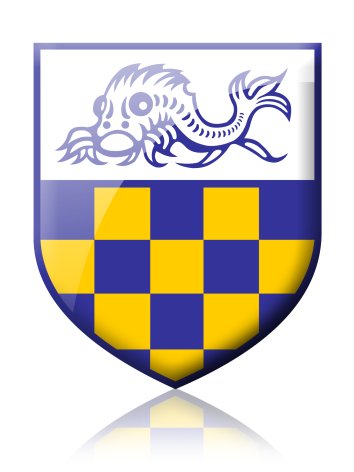 11-16 mixed community school (NOR 1000)Falmer Road, Rottingdean, Brighton BN2 7FRActing Headteacher: Bill HollandTel: 01273 304086Email: personnel@longhill.org.uk Science Technician (Role C)Role C Science Technician £27,852 to £29,439 pro rataActual Salary £24,129 to £25,504 per annumFull Time (37 hours per week) term-time onlyPermanentFrom July 2023We are seeking a hardworking and well-organised team leader to join our Science Department. The successful candidate will contribute to the delivery of outstanding science and lessons by leading a supportive team.You will innovate and introduce new systems to ensure the safety of staff and students, effectiveness of your team, organisation of resources and effective use of the departmental budget. You will have relevant experience, a good understanding of Health and Safety appropriate to secondary school science and suitable science qualifications.Closing date for applications: Midday Monday 12th June 2023Shortlisted applicants will be invited to attend an interview in the week commencing 19th June 2023Job PackPlease read through the job pack for further information about this vacancyEnquiries & How to ApplyIf you would like to discuss the role or arrange a visit to the school, please contact Headteachers PA personnel@longhill.org.ukPlease return your application by email to: personnel@longhill.org.uk or by post for the attention of Headteacher’s PA, Longhill High School, Falmer Road, Rottingdean, Brighton BN2 7FRPlease note that this post is exempt from the Rehabilitation of Offenders Act 1974, and is subject to a Disclosure & Barring Service (DBS) Check.Longhill High School is committed to safeguarding and promoting the welfare of children and young people and expects all staff and volunteers to share this commitment.All candidates must complete our standard application form in order to be considered. CVs are not accepted in the interests of safeguarding.Brighton & Hove City Council – Taking Action for Equality.